ЗаключениеКонтрольно-счётной палаты Дубровского районана проект решения Рековичского сельского Совета народных депутатов «О бюджете Рековичского сельского поселения Дубровского муниципального района Брянской области на 2024 год и на плановый период 2025 и 2026 годов»п. Дубровка 2023г.п. Дубровка                                                                                        07.12.2023г.Общие положенияЗаключение Контрольно-счетной палаты Дубровского района на проект решения Рековичского сельского Совета народных депутатов  «О бюджете  Рековичского сельского поселения Дубровского муниципального района Брянской области на 2024 год и на плановый период 2025 и 2026 годов» (далее – Заключение) подготовлено в соответствии с Бюджетным кодексом Российской Федерации,  Положением «О Контрольно-счетной палате Дубровского района»,  Стандартом внешнего муниципального финансового контроля (СВМФК) 101 «Порядок осуществления предварительного контроля формирования проекта местного бюджета на очередной финансовый год и на плановый период», Регламентом Контрольно-счетной палаты Дубровского района, пунктом 1.2.1 плана работ Контрольно-счётной палаты  на 2023 год и муниципальными правовыми актами Рековичского сельского поселения.Проект решения Рековичского сельского Совета народных депутатов  «О бюджете  Рековичского сельского поселения Дубровского муниципального района Брянской области на 2024 год и на плановый период 2025 и 2026 годов» внесен Рековичской сельской администрацией на рассмотрение в Рековичский сельский Совет народных депутатов в срок, установленный пунктом 4.1  Решения Рековичского сельского Совета народных  депутатов от 25.06.2021 № 79  «О порядке составления, рассмотрения и утверждения проекта бюджета, а также представления, рассмотрения и утверждения отчетности об исполнении бюджета Рековичского сельского поселения Дубровского муниципального района Брянской области и его внешней проверке».При планировании бюджета Рековичского сельского поселения Дубровского муниципального района Брянской области на 2024 год и на плановый период 2025 и 2026 годов предусмотрены ассигнования в целях реализации Федерального закона от 28.12.2017 № 421-ФЗ «О внесении изменений в отдельные законодательные акты Российской Федерации в части повышения минимального размера оплаты труда до прожиточного минимума трудоспособного населения» проекта федерального закона «Об установлении минимального размера оплаты труда с 1 января 2024 года», устанавливающего  минимальный размер оплаты труда в сумме 19242,0 рублей в месяц.Планирование расходов бюджета Рековичского сельского поселения Дубровского муниципального района Брянской области на 2024 год и на плановый период 2025 и 2026 годов осуществлялся с учётом следующих Решений об индексации отдельных статей расходов, запланированных при формировании бюджета Рековичского сельского поселения Дубровского муниципального района Брянской области на 2024 год и на плановый период 2025 и 2026 годов.Предоставленным проектом решения «О бюджете Рековичского сельского поселения Дубровского муниципального района Брянской области на 2024 год и на плановый период 2025 и 2026 годов» предлагается утвердить следующие основные характеристики бюджета:на 2024 год:-  прогнозируемый общий объем доходов бюджета в сумме 3292,2 тыс. рублей, в том числе налоговые и неналоговые доходы в сумме 3226,6 тыс. рублей;- общий объем расходов бюджета в сумме 3226,6 тыс. рублей;- прогнозируемый дефицит на 2024 год в сумме 0,0 рублей.- верхний предел муниципального внутреннего долга на 1 января 2025 года в сумме 0,0 рублей;на плановый период 2025 и 2026 годов: - прогнозируемый общий объем доходов на 2025 год в сумме 1962,9 тыс. рублей в том числе налоговые и неналоговые доходы в сумме 1931,9 тыс. рублей,   на 2026 год в сумме 1974,9 тыс. рублей, в том числе налоговые и неналоговые доходы в сумме 1943,9 тыс. рублей;- общий объем расходов бюджета на 2025 год в сумме 1962,9 тыс. рублей, в том числе условно утвержденные расходы в сумме 42,3 тыс. рублей;- общий объем расходов бюджета  на 2026 год в сумме 1943,9 тыс. рублей, в том числе условно утвержденные расходы в сумме 92,0 тыс. рублей;- прогнозируемый дефицит бюджета на плановый период 2025 и 2026 годов в сумме 0,0 рублей.- верхний предел муниципального внутреннего долга поселения на 1 января 2026-2027 года в сумме 0,0 рублей.2. Параметры прогноза исходных экономических показателейдля составления проекта бюджетаПрогноз социально-экономического развития Рековичского сельского поселения на 2024 год и на плановый период 2025 и 2026 годов разработан исходя из основных макроэкономических показателей социально-экономического развития территории за предыдущие годы, итогов за отчетный период 2022 года, сценарных условий развития экономики, основных параметров прогноза социально-экономического развития на 2024 год и на плановый период 2025 и 2026 годов.Согласно пояснительной записке к прогнозу социально-экономического развития территории на 2024 год и на плановый период 2025 и 2026 годов в прогнозе учтены принимаемые меры экономической политики, включая реализацию Общенационального плана действий, плана первоочередных мероприятий по обеспечению устойчивого развития экономики Дубровского района, обеспечивающих восстановление занятости, доходов населения и рост экономики, а также реализацию региональных проектов Брянской области. Прогноз разработан по двум вариантам – консервативному и базовому. Разработка проекта бюджета на 2024 год и на плановый период 2025 и 2026 годов осуществлялась на основе базового варианта прогноза. В связи с чем, Контрольно-счетной палатой Дубровского района при анализе прогноза основное внимание уделено базовому варианту прогноза социально-экономического развития территории на 2024 год и на плановый период 2025 и 2026 годов.3. Общая характеристика проекта бюджета3.1.  Основные параметры бюджета поселения, структурные особенности и основные характеристики проекта решения о бюджете.По сравнению с оценкой 2023 года в 2024 году доходы бюджета прогнозируется на уровне 50,8 %, в 2025 году  30,3% и в 2026 году 30,45 процента.Объем расходов бюджета на 2024 год прогнозируется в сумме 3292,2 тыс. рублей, что составляет 77,3% уровня 2023 года, на 2025 год 46,1 тыс. рублей, на 2026 год 45,6 тыс. рублей.Прогноз основных параметров бюджета представлен в таблице.3.2. Анализ соответствия проекта решения Бюджетному кодексу РФ и иным нормативным правовым актам Проект решения о бюджете Рековичского сельского поселения Дубровского муниципального района Брянской области на 2024 год и на плановый период 2025 и 2026 годов подготовлен в соответствии с требованиями Бюджетного  кодекса Российской  Федерации, Федерального закона от 06.10.1999 № 184-ФЗ «Об общих принципах организации законодательных (представительных) и исполнительных органов государственной власти субъектов Российской Федерации», Федерального закона от 06.10.2003 № 131-ФЗ «Об общих принципах организации местного самоуправления в Российской Федерации», Решения Рековичского сельского Совета народных депутатов  от 25.06.2021 № 79  «О порядке составления, рассмотрения и утверждения проекта бюджета, а также представления, рассмотрения и утверждения отчетности об исполнении бюджета Рековичского сельского поселения Дубровского муниципального района Брянской области и его внешней проверке».   Пунктом 1 проекта решения определены общий объем доходов, общий объем расходов бюджета, прогнозируемый дефицит бюджета, а также верхний предел муниципального внутреннего долга на 1 января 2025 года, что соответствует требованиям решения Рековичского сельского Совета народных от 25.06.2021 № 79. Указанные параметры бюджета в соответствии с Бюджетным кодексом РФ и Решением № 79 являются предметом рассмотрения Рековичским сельским Советом народных депутатов проекта решения о бюджете.    Во втором пункте указанные параметры бюджета утверждаются на плановый период 2025 и 2026 годов.Прогнозирование собственных доходов бюджета в проекте проведено в соответствии со статьей 174.1 Бюджетного кодекса РФ, в условиях действующего на день внесения проекта решения о бюджете в Рековичский сельский Совет народных депутатов налогового и бюджетного законодательства Российской Федерации, с учетом изменений, вступающих в действие с 1 января 2024 года и последующие годы, а также иные правовые акты, устанавливающие неналоговые доходы бюджета.Пунктами 3 и 4 проекта (с приложениями) устанавливаются доходы бюджета, нормативы распределения доходов между бюджетом Рековичского сельского поселения Дубровского муниципального района Брянской области и бюджетами муниципальных образований Дубровского района.Пунктом 5, 6, 7  проекта (с приложениями) на 2024 год и плановый период 2025 и 2026 годов устанавливаются ведомственная и программная структуры расходов бюджета, распределение бюджетных ассигнований по разделам, подразделам, целевым статьям (государственным программам и непрограммным направлениям расходов), группам и подгруппам видов расходов классификации расходов бюджета, утверждается общий объем бюджетных ассигнований на исполнение публичных нормативных обязательств, что соответствует Бюджетному кодексу РФ и решению №79.В пункте 8, 9, проекта в соответствии с требованиями п. 3 ст. 184.1 Бюджетного кодекса РФ, решения № 79 утверждаются объемы межбюджетных трансфертов, получаемых из других бюджетов бюджетной системы Российской Федерации, и предоставляемых другим бюджетам бюджетной системы Российской Федерации.Пунктом 10 проекта в силу ст. 81 Бюджетного кодекса РФ, устанавливается объем резервного фонда. Планируемые объемы резервного фонда соответствуют требованиям, установленным ст. 81 Бюджетного кодекса РФ. Пункт 11 проекта определяет особенности исполнения бюджета в 2024 году и плановом периоде 2025 и 2026 годов, в соответствии с п. 8 ст. 217, Бюджетного кодекса РФ, устанавливаются дополнительные основания для внесения изменений в сводную бюджетную роспись бюджета Рековичского сельского поселения Дубровского муниципального района Брянской области без внесения изменений в решение о бюджете. В пунктах 12, 13 проекта установлено ограничение на увеличение штатной численности муниципальных служащих и работников муниципальных учреждений, а также установлено требование к главным распорядителям бюджетных средств об обеспечении контроля за эффективным и целевым использованием бюджетных средств, запланированных на реализацию мероприятий программ, своевременного их возврата, предоставление отчетности.Источники внутреннего финансирования дефицита, указанные в пункте 14 проекта (с приложением), соответствуют требованиям п. 1 статьи 95 Бюджетного кодекса РФ.Пункт 15 проекта определяет формы и периодичность представления в Рековичский сельский Совет народных депутатов и Контрольно-счетную палату Дубровского района информации и отчетности об исполнении бюджета в соответствии с Бюджетным кодексом РФ. На основании изложенного, Контрольно-счетная палата Дубровского района приходит к выводу, что проект решения Рековичского сельского Совета народных депутатов  «О бюджете  Рековичского сельского поселения Дубровского муниципального района Брянской области на 2024 год и на плановый период 2025 и 2026 годов» соответствует Бюджетному кодексу РФ, актам законодательства Российской Федерации и Брянской области и иным актам в области бюджетных правоотношений.4. Доходы проекта бюджета.Формирование доходной части бюджета на 2024-2026 годы осуществлялось в соответствии с нормами статьи 174.1 Бюджетного кодекса Российской Федерации, в условиях действующего бюджетного законодательства и законодательства о налогах и сборах с учетом положений нормативных правовых актов, вступающих в действие с 1 января 2024 года и последующие годы. При расчетах показателей доходов использованы соответствующие прогнозируемые показатели, учтены факторы, влияющие на величину объектов налогообложения и налоговой базы, а так же принятые и предполагаемые к принятию изменения и дополнения в законодательство.Динамика показателей доходной части бюджета представлена в таблице.       Доходы проекта   бюджета на 2024 год предусмотрены в объеме 3292,2 тыс. рублей, что ниже ожидаемой оценки исполнения бюджета за 2023 год на 3193,4 тыс. рублей, или на 49,2 процента. В плановом периоде доходы бюджета прогнозируются в объеме 1962,9 тыс. рублей в 2025 году и 1974,9 тыс. рублей в 2026 году, темпы роста доходной части бюджета к предыдущему году прогнозируются на уровне 59,6 % и 100,6 % соответственно.В 2024 году поступление налоговых и неналоговых доходов к оценке ожидаемого исполнения 2023 года прогнозируется в объеме 3226,6 тыс. рублей, или на 18,1 % ниже. Сокращение безвозмездных поступлений обусловлено сложившейся практикой распределения объемов целевых межбюджетных трансфертов областного бюджета в ходе рассмотрения бюджета и его дальнейшего исполнения.4.1. Налоговые доходыНалоговые доходы бюджета в 2024 году планируются в объеме 1096,0 тыс. рублей, темп роста к ожидаемой оценке 2023 года составит 107,0 процента. На плановый период 2025 и 2026 годов прогнозные показатели налоговых доходов составляют 1154,0 тыс. рублей и 1189,0 тыс. рублей соответственно.  Темп роста в плановом периоде к предшествующему году прогнозируется в размере 105,3 % и 103,0 процента.В структуре собственных доходов бюджета удельный вес налоговых доходов составит 34,0% в 2025 году, 59,7% в 2025 году, 61,2% в 2026 году. Динамика прогнозируемого поступления налоговых и неналоговых доходов представлена в таблице.В анализируемом периоде 2024-2026 года по налоговым доходам отмечается рост поступления на 107,0%, на 105,3%, на 103,0 % соответственно. По неналоговым доходам, снижение поступлений в2024-2026 году на 59,0%, 63,5% и 3,0% соответственно.Динамика доходов от уплаты налога на доходы физических лиц в 2024 -2026 годах приведена в таблице.Доходы бюджета по налогу на доходы физических лиц на 2024 год прогнозируются в сумме 161,0 тыс. рублей, темп роста к оценке 2023 года – 108,8 процента.  Объем поступлений в бюджет в 2025 и 2026 годах прогнозируется в сумме 174,0 тыс. рублей и 187,0 тыс. рублей соответственно. Темпы роста к предыдущему году составят в 2025 году 117,6 %, в 2026 году – 107,5 процента. В 2026 году темп роста налога к уровню оценки исполнения бюджета 2022 года составляет 126,4 процента. В структуре налоговых доходов проекта бюджета в 2024 году на долю налога на доходы физических лиц приходится 14,7%, в плановом периоде – 15,1 % и 15,7% соответственно.Расчет налога произведен исходя из норматива отчислений, установленного Бюджетным кодексом РФ в бюджеты поселений – 2% (пункт 2 статьи 61.5).Динамика доходов от уплаты единого сельскохозяйственного налогав 2024-2026 годах приведена в таблице.Доходы бюджета по единому сельскохозяйственному налогу на 2024 год прогнозируются в сумме 188,0 тыс. рублей, что составляет 95,4% ожидаемой оценки исполнения бюджета в 2023 года. В структуре налоговых доходов на долю единого сельскохозяйственного налога в 2024 году приходится 17,2 процента. Поступление налога в бюджет в 2025 и 2026 годах прогнозируется в сумме 201,0 тыс. рублей и 215,0 тыс. рублей соответственно. Темп роста к предыдущему году в плановом периоде составляет 106,9 % в 2025 году и 107,0 % в 2026 году. К уровню бюджета 2022 года темп роста налога в 2026 году составит 109,1 процента.Расчет единого сельскохозяйственного произведен в соответствии со ст. 61.5 БК РФ – 30,0 процента.  Динамика доходов от уплаты налога на имущество физических лицв 2024-2026 годах приведена в таблице.   Доходы бюджета по налогу на имущество физических лиц на 2024 год прогнозируются в сумме 67,0 тыс. рублей, что составляет 59,5% ожидаемой оценки исполнения бюджета в 2023 году. В структуре налоговых доходов на долю налога на имущество в 2024 году приходится 6,1 процента. Поступление налога в бюджет в 2025 и 2026 годах прогнозируется в сумме 68,0 и 69,0 тыс. рублей соответственно. Темп роста к предыдущему году в плановом периоде составляет 101,5 % в 2025 и 101,5% в 2026 году. К уровню бюджета 2023 года темп роста налога в 2026 году составит 106,3 процента. Прогноз налога на имущество физических лиц на 2024 год произведен в условиях действующих норм налогового законодательства.Налог на имущество физических лиц взимается на основании главы 32 части второй Налогового кодекса Российской Федерации, а также принятым в соответствии с ней нормативно-правовым актом – Решение Рековичского сельского Совета народных депутатов № 58 от 28.09.2020 года «О налоге на имущество физических лиц».Пункт 3 решения № 26 установлено: «Налоговые льготы предоставляются налогоплательщикам в соответствии со статьей 407 главы 32 части 2 Налогового кодекса Российской Федерации».Динамика доходов от уплаты земельного налога в 2024-2026 годах приведена в таблице.Доходы бюджета по земельному налогу на 2024 - 2026 годы прогнозируются в сумме 680,0 тыс. рублей на 2024 год, 711,0 тыс. рублей на 2025 год, 718,0 тыс. рублей на 2026 год. В структуре налоговых доходов на долю земельного налога приходится 62,0%, 61,6%, и 60,4 процента соответственно. Исчисление земельного налога регламентируется главой 31 части второй Налогового кодекса Российской Федерации, а также принятым в соответствии с ней нормативно-правовым актом – Решение Рековичского сельского Совета народных депутатов № 57 от 28.09.2020 года «О земельном налоге».4.2. Неналоговые доходыНеналоговые доходы бюджета в 2024 году планируются в объеме 2130,6 тыс. рублей, темп роста к ожидаемой оценке 2023 года составит 41,0 процента. На плановый период 2025 и 2026 годов прогнозные показатели неналоговых доходов составляют 777,9 тыс. рублей и 754,9 тыс. рублей соответственно.  Темп роста в плановом периоде к предшествующему году прогнозируется в размере 36,5 и 97,0 процента.Динамика доходов от сдачи в аренду земельных участков в 2024-2026 годах приведена в таблице.        Доходы от сдачи в аренду земельных участков на 2024 год прогнозируются в сумме 85,0 тыс. рублей. В структуре неналоговых доходов на долю доходов от сдачи в аренду земельных участков приходится 4,0 процента соответственно. К уровню оценки поступлений 2023 года темп роста дохода в 2024 году составит 12,5 процента. Доходы от сдачи в аренду земельных участков  на 2025-2026 годы не запланированы.Динамика доходов от сдачи в аренду имущества в 2024-2026 годах приведена в таблице.  Доходы от сдачи в аренду имущества на 2024 - 2026 годы прогнозируются в сумме 44,9 тыс. рублей или 100% к оценке поступлений в 2023 году. В структуре неналоговых доходов в 2024 году на долю доходов от сдачи в аренду имущества приходится 2,1 процента соответственно. Динамика доходов от продажи земельных участков в 2024-2026 годах приведена в таблице.        Доходы от продажи земельных участков на 2024 год прогнозируются в сумме 2 000,0 тыс. рублей. В структуре неналоговых доходов на долю доходов от продажи земельных участков приходится 93,9 процента. К уровню оценки поступлений 2023 года темп роста налога в 2024 году составит 44,9 процента. В 2025-2026 годы 733,0 тыс. рублей и 710,0 тыс. рублей, что составляет 16,4, 15,9 % соответственно.4.3. Безвозмездные поступленияПри планировании бюджета на 2024-2026 годы учтены объемы безвозмездных поступлений, предусмотренные проектом бюджета Дубровского муниципального района на 2024 год и на плановый период 2025 и 2026 годов. Общий объем безвозмездных поступлений на 2024 год предусмотрен в сумме 66,0 тыс. рублей, что на 204,9 тыс. рублей или 75,6 % ниже объема безвозмездных поступлений оценки 2023 года. В общем объеме доходов проекта бюджета безвозмездные поступления 2024 года составляют 2,0%, что на 2,2 процентных пункта выше оценки уровня 2023 года (4,2%).Динамика поступления безвозмездных доходов в 2023-2026 годахВ плановом периоде объем безвозмездных поступлений прогнозируется в 2025 году в сумме 31,0 тыс. рублей, в 2026 году в сумме 31,0 тыс. рублей, или 47,0 % и 100,0 % к предыдущему году соответственно.   В структуре безвозмездных поступлений проекта бюджета на 2024 год наибольший удельный вес занимают дотации бюджетам бюджетной системы Российской Федерации, на их долю приходится 47,0% общего объема безвозмездных поступлений. Дотации запланированы на 2024 год в сумме 66,0 тыс. рублей, что составляет 24,4% ожидаемой оценки поступления субвенций в 2023 году. Объем поступления дотаций в 2025 году прогнозируется в сумме 31,0 тыс. рублей, в 2026 году – 31,0 тыс. рублей, или 47,0 % и 100,0 % к предыдущему году соответственно. На долю иных межбюджетных трансфертов в проекте на 2024 год приходится 53,0% общего объема безвозмездных поступлений. К оценке исполнения 2023 года поступления выше на 16,7 процента. Общий объем иных межбюджетных трансфертов на 2024 год предусмотрен в сумме 35,0 тыс. рублей. Из них 35,0 тыс. рублей, или 100,0 % приходится на межбюджетные трансферты, передаваемые бюджетам сельских поселений на осуществление части полномочий по решению вопросов местного значения в соответствии с заключенными соглашениями.5. Расходы проекта бюджетаОбъем расходов, определенный в проекте решения «О бюджете Рековичского сельского поселения Дубровского муниципального района Брянской области на 2024 год и на плановый период 2025 и 2026 годов» составляет:2024 год – 3292,6 тыс. рублей;2025 год – 1962,9 тыс. рублей;2026 год – 1974,9 тыс. рублей.По отношению к объему расходов оценки 2023 год, расходы определенные в проекте решения на 2024 год, составляют 50,8%, на 2025 год 30,3%, на 2026 год 30,5 процента.5.1. Расходы в разрезе разделов и подразделов бюджетной классификацииПроектом бюджета на 2024 год и на плановый период 2025 и 2026 годов определено, что расходы будут осуществляться по всем 7 разделам бюджетной классификации расходов.Информация об объемах расходов бюджета 2022 - 2026 годов представлена в таблице.           Расходы бюджета по всем разделам в соответствии с ведомственной структурой в 2024-2026 годах будет осуществлять 1 главный распорядитель бюджетных средств – Рековичская сельская администрация. Расходы бюджета по разделу 01 «Общегосударственные вопросы» определены проектом решения в следующих объемах:2024 год – 1709,7 тыс. рублей;2025 год – 1641,0 тыс. рублей;2026 год – 1662,0 тыс. рублей.Анализ динамики расходов бюджета по данному разделу показывает, что по сравнению с текущим периодом в 2024 году отмечается снижение расходов на 3,9 %, в 2025 году на 92,3%, в 2026 году увеличение на 6,6 процента. В общем объеме плановых расходов бюджета доля расходов по разделу 01 «Общегосударственные расходы» составляет в 2024 году  51,9%, в 2025 году 83,6%, в 2026 году 84,2 процента.По подразделу 0102 «Функционирование высшего должностного лица субъекта Российской Федерации и муниципального образования» планируются расходы  на  фонд оплату труды главы поселения с начислениями на фонд оплаты труда. Объем расходов в 2024-2026 годах в бюджете составит 567 527,00 руб.. Объем расходов на 2024 год по оплате труда с начислениями заложен на 100%. По подразделу 0104 «Функционирование Правительства Российской Федерации, высших исполнительных органов государственной власти субъектов Российской Федерации, местных администраций» планируются расходы на содержание и обеспечение деятельности аппарата администрации поселения: расходы на 2024-2026 годы составят 1 122,2 тыс. рублей.            По подразделу 0106 «Обеспечение деятельности финансовых, налоговых и таможенных органов и органов финансового (финансово-бюджетного) надзора» запланированы расходы в сумме 10,0 тыс. рублей, из них:- полномочия по осуществлению внешнего муниципального финансового контроля в поселении на 2024 год переданы Контрольному органу (Контрольно-счетная палата Дубровского района) муниципального образования «Дубровский район» в сумме 5,0 тыс. рублей;- полномочия по осуществлению внутреннего муниципального финансового контроля  5,0 тыс. рублей.По подразделу 0111 «Резервные фонды» запланированы расходы по резервному фонду Рековичской сельской администрации на 2024 год в сумме 5,0 тыс. рублей.По подразделу 0113 «Другие общегосударственные вопросы» запланированы расходы  по переданным полномочиям в части формирования архивных фондов поселения на 2024 год в сумме 5,0 тыс. рублей .Расходы по разделу 02 «Национальная оборона» на 2024-2026 годы не запланировано.Расходы по разделу 03 «Национальная безопасность и правоохранительная деятельность» запланированы в следующих объемах:2024 год – 15,07 тыс. рублей;2025 год – 0,0 тыс. рублей; 2026 год – 0,0 тыс. рублей.К уровню 2023 года расходы запланированы в 2024 году – на 119,1 В рамках данного раздела осуществляются мероприятия по защите населения и территории от чрезвычайных ситуаций природного и техногенного характера, мероприятия в сфере пожарной безопасности.Расходы по разделу 05 «Жилищно-коммунальное хозяйство» проектом решения определены в следующих объемах:2024 год – 1376,5 тыс. рублей;2025 год – 156,6 тыс. рублей;2026 год – 141,0 тыс. рублей.Анализ динамики планируемых расходов в целом по данному разделу характеризует их снижение по сравнению с текущим  2024 годом на 36,7%, в 2025 году в 14,0 раз,  в 2026 году в 15,4 раза. В 2024 году по подразделу 05 02 «Коммунальное хозяйство» средства запланированы в сумме 15,0 тыс. рублей; по подразделу 05 03 «Благоустройство» средства запланированы в сумме 1200,8 тыс. рублей. По разделу 07 «Образование» расходы в проекте решения определены в объемах:2024 год – 3,0 тыс. рублей;2025 год – 0,0 тыс. рублей;2026 год – 0,0 тыс. рублей.В общем объеме расходов бюджета расходы раздела 07 «Образование» в 2024 году составят 0,1 %, в 2025 году – 0,0 %, в 2026 году – 0,0 процента.	Расходы по подразделу 0707 «Молодежная политика» предусмотрены на реализацию переданных полномочий по решению отдельных вопросов местного значения поселений в соответствии с заключенными соглашениями по организации и осуществлению мероприятий по работе с детьми и молодежью в поселении.	Расходы по разделу 08 «Культура, кинематография» в проекте бюджета запланированы в объемах: 2024 год – 20,0 тыс. рублей;2025 год – 0,0 тыс. рублей;2026 год – 0,0 тыс. рублей.Расходы 2024 года по сравнению с расходами 2023 года запланированы в объеме 133,3 процента. Доля расходов по разделу в структуре бюджета в 2024 году составит 0,7 процента. 	По подразделу 0801 «Культура, кинематография» предусмотрены расходы на реализацию мероприятий по охране, сохранению и популяризации культурного наследия.Расходы по разделу 10 «Социальная политика» в проекте бюджета запланированы в объемах: 2024 год – 158,4 тыс. рублей;2025 год – 165,3 тыс. рублей;2026 год – 171,9 тыс. рублей.Расходы 2024 года по сравнению с расходами 2023 года запланированы в объеме 103,5 процента. Доля расходов по разделу в структуре бюджета в 2024 году составит 4,8 процента. 	По разделу 11 «Физическая культура и спорт» расходы проектом бюджета определены в объеме:на 2024 год – 10,0 тыс. рублей;на 2025 год – 0,0 тыс. рублей;на 2026 год – 0,0 тыс. рублей.В 2024 году по сравнению с 2023 годом расходы утверждены в сумме 10,0 тыс. рублей, что составляет 100,0 процента. В общем объеме бюджета доля расходов по разделу составит в 2024 году – 0,4 процента.По подразделу 1102 предусмотрены расходы на реализацию переданных полномочий по решению отдельных вопросов местного значения поселений в соответствии с заключенными соглашениями по обеспечению условий для развития на территории поселения физической культуры, школьного спорта и массового спорта, организации проведения официальных физкультурно-оздоровительных и спортивных мероприятий поселения на 2024-2026 годы.5.2. Расходы в разрезе главных распорядителей средств бюджетаВедомственная структура расходов бюджета на 2024 год и на плановый период 2025 и 2026 годов сформирована по 1 главному распорядителю расходов бюджета. Информация об объемах планируемых расходов бюджета в 2024 году и плановом периоде 2025 и 2026 годов представлена в приложении к проекту решения.6. Муниципальная программаВ соответствии с Бюджетным кодексом Российской Федерации проект бюджета на 2024 год и плановый период 2025-2026 годов сформирован в программной структуре расходов на основе 1 муниципальной программы. Расходы бюджета на реализацию муниципальной программы на 2024 год запланированы в сумме 3287,2 тыс. рублей, что составляет 99,8 % общего объема расходов бюджета, на 2025 год 1915,6 тыс. рублей, на 2026 год 1877,9 тыс. рублей, что составляет 97,6% и 95,1% общего объема расходов бюджета соответственно.В соответствии с проектом решения бюджетные ассигнования на осуществление непрограммной деятельности на 2024 год предусмотрены в сумме 5,0 тыс. рублей, на 2025 год в сумме 47,3 тыс. рублей, на 2026 год в сумме 97,0 тыс. рублей.                                                                                                 тыс. рублей.6.1. Муниципальная программа «Реализация отдельных полномочий Рековичского сельского поселения Дубровского муниципального района Брянской области на 2024 год и на плановый период 2025 и 2026 годов».Ответственным исполнителем муниципальной программы является Рековичская сельская администрация.В соответствии с проектом паспорта реализация муниципальной программы осуществляется в течение 2024-2026 годов.  Общий объем бюджетных ассигнований на реализацию муниципальной программы на 2024-2026 годы определен в сумме 7081,1 тыс. рублей, в том числе на 2024 год – 3287,2 тыс. рублей, на 2025 год – 1915,6 тыс. рублей, на 2026 год – 1877,9 тыс. рублей.Реализация программных мероприятий предусмотрена за счет одного источников финансового обеспечения: - собственных средств бюджета в сумме 7081,1 тыс. рублей, в том числе на 2024 год – 3287,2 тыс. рублей, на 2025 год – 1915,6 тыс. рублей, на 2026 год – 1877,9 тыс. рублей.Удельный вес расходов на реализацию муниципальной программы в общих расходах бюджета в 2024 году составляет 99,8 %, в 2025-2026 годах составляет 97,6% и 95,1 процента. Наибольшая доля в общем объеме бюджетных ассигнований на реализацию муниципальной программы приходится на мероприятие «Эффективное исполнение полномочий исполнительных органов власти» в 2024 году – 94,8%, в 2025 году – 90,3%, в 2026 году – 83,3 процента. Эффективность реализации муниципальной программы в 2024 году и плановом периоде 2025-2026 годов характеризуется 7 показателями, которые сформированы в соответствии с целями и задачами, установленными муниципальной программой. В нарушении утвержденного «Порядка разработки, реализации и оценки эффективности муниципальных программ Рековичского сельского поселения Дубровского муниципального района Брянской области» от 15.06.2020г. № 14, в Приложении 2 к муниципальной программе «Реализация отдельных полномочий Рековичского сельского поселения Дубровского муниципального района Брянской области на 2024 - 2026 годы» отмечено количественное несоответствие мероприятий к количеству поставленных задач  в паспорте муниципальной программы.В сравнении с 2023 годом количество показателей изменилось на 1 единицу.7. Источники финансирования дефицита бюджетаПроект бюджета на 2024 год прогнозируется сбалансированный, по доходам и расходам в сумме 3292,2   тыс. рублей. На плановый период 2025-2026 годов также бюджет прогнозируется сбалансированным по доходам и расходам.Пунктом 1 и 2 текстовой части проекта решения и приложением к проекту решения определены источники внутреннего финансирования дефицита бюджета на 2024 год и на плановый период 2025 и 2026 годов.Анализ структуры источников внутреннего финансирования дефицита бюджета, прогнозируемых в 2024 году и плановом периоде 2025 и 2026 годов, показывает, что в структуре указанных источников показаны нулевые значения.8. ВыводыПроект решения Рековичского сельского Совета народных депутатов  «О бюджете  Рековичского сельского поселения Дубровского муниципального района Брянской области на 2024 год и на плановый период 2025 и 2026 годов» внесен Рековичской сельской администрацией на рассмотрение в Рековичский сельский Совет народных депутатов в срок, установленный пунктом 4.1  Решения Рековичского сельского Совета народных  депутатов от 25.06.2021 № 79  «О порядке составления, рассмотрения и утверждения проекта бюджета, а также представления, рассмотрения и утверждения отчетности об исполнении бюджета Рековичского сельского поселения Дубровского муниципального района Брянской области и его внешней проверке».Представленным проектом решения «О бюджете Рековичского сельского поселения Дубровского муниципального района Брянской области на 2024 год и на плановый период 2025 и 2026 годов» предлагается утвердить следующие основные характеристики бюджета:на 2024 год:-  прогнозируемый общий объем доходов бюджета в сумме 3292,2 тыс. рублей, в том числе налоговые и неналоговые доходы в сумме 3226,6 тыс. рублей;- общий объем расходов бюджета в сумме 3226,6 тыс. рублей;- прогнозируемый дефицит на 2024 год в сумме 0,0 рублей.- верхний предел муниципального внутреннего долга на 1 января 2025 года в сумме 0,0 рублей;на плановый период 2025 и 2026 годов: - прогнозируемый общий объем доходов на 2025 год в сумме 1962,9 тыс. рублей в том числе налоговые и неналоговые доходы в сумме 1931,9 тыс. рублей,   на 2026 год в сумме 1974,9 тыс. рублей, в том числе налоговые и неналоговые доходы в сумме 1943,9 тыс. рублей;- общий объем расходов бюджета на 2025 год в сумме 1962,9 тыс. рублей, в том числе условно утвержденные расходы в сумме 42,3 тыс. рублей;- общий объем расходов бюджета  на 2026 год в сумме 1943,9 тыс. рублей, в том числе условно утвержденные расходы в сумме 92,0 тыс. рублей;- прогнозируемый дефицит бюджета на плановый период 2025 и 2026 годов в сумме 0,0 рублей.- верхний предел муниципального внутреннего долга поселения на 1 января 2026-2027 года в сумме 0,0 рублей.Проект решения Рековичского сельского Совета народных депутатов «О бюджете Рековичского сельского поселения Дубровского муниципального района Брянской области на 2024 год и на плановый период 2025 и 2026 годов» соответствует Бюджетному кодексу РФ, актам законодательства Российской Федерации и Брянской области и иным актам в области бюджетных правоотношений.9. Предложения1. Направить  заключение Контрольно-счетной палаты Дубровского района на проект решения Рековичского сельского Совета народных депутатов «О бюджете Рековичского сельского поселения Дубровского муниципального района Брянской области на 2024 год и на плановый период 2025  и 2026  годов» в Рековичский сельский Совет народных депутатов с предложением принять решение «О бюджете Рековичского сельского поселения Дубровского муниципального района Брянской области на 2024 год и на плановый период 2025  и 2026 годов».2. Главному администратору доходов бюджета принимать меры по обеспечению исполнения утвержденного прогноза налоговых и неналоговых доходов, безвозмездных поступлений.4. Главному распорядителю бюджетных средств своевременно осуществлять корректировку муниципальных проектов.5. Привести в соответствие утвержденного «Порядка разработки, реализации и оценки эффективности муниципальных программ Рековичского сельского поселения Дубровского муниципального района Брянской области» от 15.06.2020г. № 14, Приложении 2 к муниципальной программе «Реализация отдельных полномочий Рековичского сельского поселения Дубровского муниципального района Брянской области на 2024 - 2026 годы» количество мероприятий к количеству поставленных целей и задач  в паспорте муниципальной программы.Председатель Контрольно-счётной палаты Дубровского района						         О.В. РомакинаНаименование статьи расходовКоэффициент
индексацииДата начала применения коэффициента индексацииПубличные нормативные обязательства и отдельные социальные выплаты1,0451,0401,040  1 октября 2024 года  1 октября 2025 года  1 октября 2026 годаРасходы по оплате коммунальных услуг и средств связи1,0451,0401,0401 января 2024 года1 января 2025 года1 января 2026 годаПоказатели2023 год(оценка)2024 год2025 год2026 годПоказателитыс. рублейтыс. рублейтыс. рублейтыс. рублейДоходы всего,6485,63292,21962,91974,9в том числе собственные доходы6214,73226,61931,91943,9Расходы4260,03292,21962,91974,9Дефицит (-) профицит   (+)+2225,60,00,00,0Наименование показателя2023 (оценка)2024г.2024г.2025г.2025г.2026г.2026г.Наименование показателятыс. рублейтыс. рублей% к пред. годутыс. рублей% к пред. годутыс. рублей% к пред. годуДоходывсего6485,63292,250,81962,959,61974,9100,6Налоговые и неналоговые доходы:6214,73226,651,91931,959,91943,9100,6налоговые доходы1024,01096,0106,81154,0105,31189,0103,0неналоговые доходы5190,72130,641,0777,936,5754,997,0Безвозмездныепоступления270,966,024,431,047,031,0100,0Наименование показателя2023г(оценка)2024г2024г2025г2025г2026г2026гНаименование показателятыс. рублейтыс. рублей% к пред. годутыс. рублей% к пред. годутыс. рублей% к пред. годуНалоговые доходы1024,01096,0107,01154,0105,31189,0103,0Налог на доходы физических лиц148,0161,0108,8174,0106,2187,0109,4Единый сельскохозяйственный налог197,0188,095,4201,0106,9215,0107,0Налог на имущество физических лиц42,067,0159,568,0101,569,0101,5Земельный налог637,0680,0106,8711,0104,6718,0101,0Неналоговые доходы5190,72130,641,0777,936,5754,997,0Доходы от сдачи в аренду земельных участков685,885,712,5--Доходы от сдачи в аренду имущества44,944,9100,044,9100,044,9100,0Доходы от продажи земельных участков4460,02000,044,8733,036,7710,096,9ПоказателиОценка 2023 годаПрогнозПрогнозПрогнозПоказателиОценка 2023 года2024 год2025 год2026 годНалоги на доходы физических лиц148,0161,0174,0187,0Доля в налоговых доходах, %14,514,715,115,7К предыдущему году, тыс. руб.-2,0+13,0+13,0+13,0К предыдущему году, %98,78,88,87,5Темп роста к оценке 2023 годаХ108,8117,6126,4ПоказателиОценка 2023 годаПрогнозПрогнозПрогнозПоказателиОценка 2023 года2024 год2025 год2026 годЕдиный сельскохозяйственный налог197,0188,0201,0215,0Доля в налоговых доходах, %19,217,217,418,1К предыдущему году, тыс. руб.-22,2-9,0+13,0+14,0К предыдущему году, %89,995,4106,9107,0Темп роста к оценке 2023 годаХ95,4106,9107,0ПоказателиОценка 2023 годаПрогнозПрогнозПрогнозПоказателиОценка 2023 года2024 год2025 год2026 годНалог на имущество физических лиц42,067,068,069,0Доля в налоговых доходах, %4,16,15,95,8К предыдущему году, тыс. руб.-16,425,01,01,0К предыдущему году, %71,959,51,51,5Темп роста к оценке 2023 годаХ159,5101,5101,5ПоказателиОценка 2023 годаПрогнозПрогнозПрогнозПоказателиОценка 2023 года2024 год2025 год2026 годЗемельный налог637,0680,0711,0718,0Доля в налоговых доходах, %62,262,061,660,4К предыдущему году, тыс. руб.-36,143,031,07,0К предыдущему году, %94,6106,8104,6101,0Темп роста к оценке 2023 годаХ1,071,121,13ПоказателиОценка 2023 годаПрогнозПрогнозПрогнозПоказателиОценка 2023 года2024 год2025 год2026 годДоходы от сдачи в аренду земельных участков685,885,70,00,0Доля в неналоговых доходах, %13,24,00,00,0К предыдущему году, тыс. руб.-543,0-600,10,00,0К предыдущему году, %55,812,50,00,0Темп роста к оценке 2023 годаХ12,50,00,0ПоказателиОценка 2023 годаПрогнозПрогнозПрогнозПоказателиОценка 2023 года2024 год2025 год2026 годОт сдачи в аренду имущества44,944,944,944,9Доля в неналоговых доходах, %0,92,15,85,9К предыдущему году, тыс. руб.0,00,00,00,0К предыдущему году, %100,0100,0100,0100,0Темп роста к оценке 2023 годаХ100,0100,0100,0ПоказателиОценка 2023 годаПрогнозПрогнозПрогнозПоказателиОценка 2023 года2024 год2025 год2026 годОт продажи земельных участков4460,02000,0733,0710,0Доля в неналоговых доходах, %85,993,994,294,1К предыдущему году, тыс. руб.--2260,0-1267,0-23,0К предыдущему году, %-44,936,796,9Темп роста к оценке 2023 годаХ44,916,415,9Наименование показателя20222023 (оценка)202420242025202520262026Наименование показателятыс. рублейтыс. рублейтыс. рублей% к пред. годутыс. рублей% к пред. годутыс. рублей% к пред. годуБезвозмездныепоступления, из них:159,6270,966,024,431,047,031,0100,0дотации44,0126,031,024,631,0100,031,0100,0субвенции100,6114,90,00,00,00,00,00,0межбюджетные трансферты15,030,035,0116,70,00,00,00,0НаименованиеРз2022 год2023 годоценкапроектпроектпроектНаименованиеРз2022 год2023 годоценка2024 год2025 год2026 год2022 год2023 годоценка2024 год2025 год2026 годОбщегосударственные вопросы011793,41778,61709,71641,01662,0Национальная оборона02100,6114,90,00,00,0Национальная безопасность и правоохранительная деятельность0310,612,615,00,00,0Жилищно-коммунальное хозяйство05321,12172,81376,5156,6141,0Образование073,03,03,00,00,0Культура, кинематография0815,015,020,00,00,0Социальная политика10178,7153,0158,4165,3171,9Физическая культура и спорт1110,010,010,00,00,0Итого2432,46485,63292,61962,91974,9Наименование МП2024 год2025 год2026 год«Реализация отдельных полномочий Рековичского сельского поселения Дубровского муниципального района Брянской области на 2024  год и на плановый период 2025 и 2026 годов».013287,21915,61877,9Непрограммная деятельность 705,047,397,0всего3292,21962,91974,9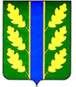 